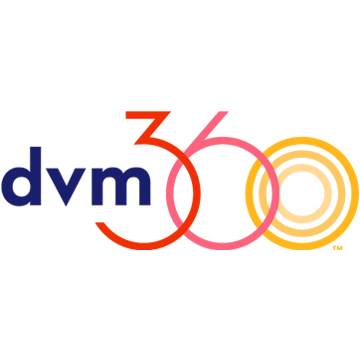 dvm360® Names Winners of 2020 Hospital Design CompetitionThis contest highlights the top veterinary hospitals in the country(CRANBURY, N.J. – Feb. XX, 2020) - dvm360®, the No. 1 multimedia platform in the veterinary space, is pleased to announce that Tustin Legacy Animal Hospital and Prescott Animal Hospital have been named as winners of the 2020 Hospital Design Competition.“Congratulations to the winners of the 2020 Hospital Design Competition,” said Mike Hennessy Jr., president and CEO of MJH Life Sciences™, the parent company of dvm360®. “A panel of expert veterinary architects selected the winners after judging them in several categories, including site plan, finish materials and design.”Tustin Legacy Animal Hospital was awarded Hospital of the Year in the “under 8,000 square feet” category. Tustin aims to provide a low-stress visit for pets and owners by providing personalized appointments and a gentle approach. The private veterinary hospital offers progressive veterinary medicine with a forward-thinking approach and a relaxed environment for patients.Prescott Animal Hospital was awarded Hospital of the Year in the “more than 8,000 square feet” category. The hospital serves patients in Prescott, Arizona, and says it strives to keep a “hometown, family feeling” and build a bond with both pets and their owners. The hospital prioritizes individualized patient care while working to use the most cutting-edge veterinary technology.  For the past 50 years, the dvm360® Hospital Design Competition has honored the most attractive, efficient and customer-friendly veterinary hospitals in the United States. Today the competition recognizes newly built or remodeled hospitals in two categories — over and under 8,000 square feet — judged by an expert panel of veterinary architects. Winners are featured in dvm360® magazine and on dvm360.com. In addition to the two overall winners, several Merit Award winners will be highlighted in dvm360® throughout the year.For more information about the contest and best practices in hospital design, click here. About dvm360®
The leading media-content provider in the veterinary market, dvm360® has been in operation for more than 30 years and provides readers with top-of-the-line digital and print content that focuses on every aspect of a veterinary professional’s life. In addition, dvm360® hosts continuing education (CE) conferences that provide a 360-degree educational engagement experience for veterinary professionals. These conferences include three Fetch dvm360® conferences, the Hospital Design Conference, and the Atlantic Coast Veterinary Conference®, CE events that have been a staple in the veterinary community for 30 years. dvm360® is a brand of MJH Life Sciences™, the largest privately held, independent, full-service medical media company in North America dedicated to delivering trusted health care news across multiple channels.dvm360® Media Contact
John Patricolo, 609-325-4630
jpatricolo@mjhlifesciences.com